Lesson 24: Relate Counting to Addition and SubtractionLet’s subtract by counting on or taking away.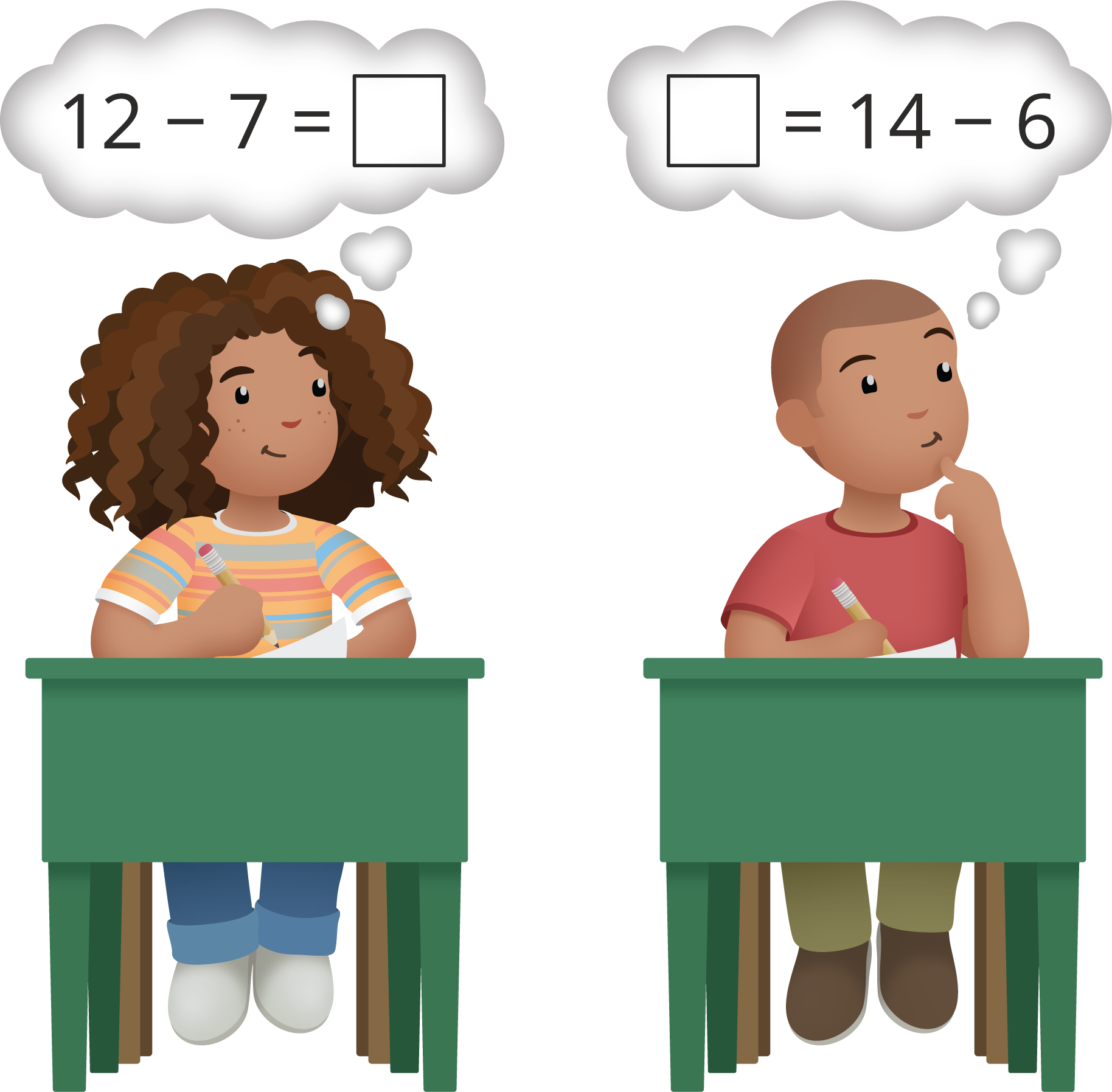 24.1: Different Ways to SubtractYesterday, we saw Diego’s method to find the value of .Diego's way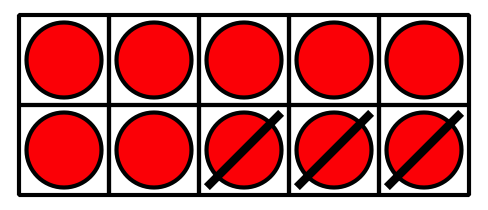 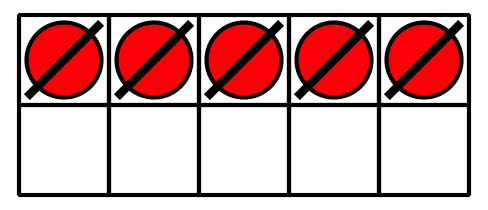 Tyler’s way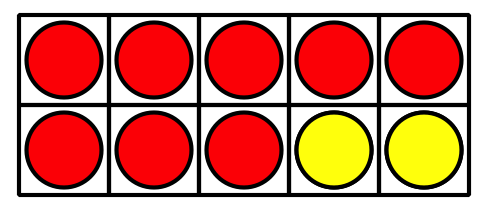 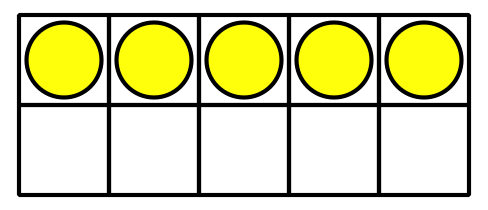 Find the value of each difference using Diego’s way, then using Tyler’s way.Diego's WayTyler's WayDiego's WayTyler's Way24.2: Find the Number That Makes Each Equation TrueFind the number that makes each equation true.
Be sure you can explain your thinking in a way that others will understand.Set A:Set B: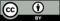 © CC BY 2021 Illustrative Mathematics®